Troublesome Words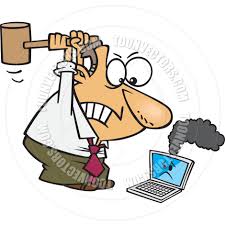 There are many easily confused words in the English language.Here's a few of the nasty little blighters.their, they're or thereTheir means belonging to them.  I passed four residents coming out of their apartment.They're is short for they are. They announced they’re going to have another meeting….There means “in, at or to that place” Corfu looks like a nice place – I want to go there someday.There can also mean can also be used to talk about the fact or existence of something.There are some serious questions involved in this issue.https://blog.oxforddictionaries.com/2012/04/24/there-their-or-theyre/than or thenThan means:1. Introducing the second element in a comparison.He was much smaller than his son.Our council tax is much higher than in larger towns.2. Used in expressions introducing an exception or contrast.He claims not to own anything other than his home.They observe rather than act.3. Used in expressions indicating one thing happening immediately after another.No sooner was he seated than Lily sidled closer to him.Then means1. At that time; at the time in question.I was living in Cairo then.Phoebe by then was exhausted.He accepted a peerage from the then Prime Minister, Edward Heath.2. After that; next; afterwards.There was silence for a moment and then the place erupted with cries of delight and amazement.3. Also; in addition.Work is mad at the moment, and then there are exams to think about as well.4. In that case; therefore.If you do what I tell you, then there's nothing to worry about.https://en.oxforddictionaries.com/definition/thenaffect or effectAffect means to make a difference to or change.      The dampness began to affect my health.      Your attitude will affect how successful you are.Effect means a result; to bring about a result.    The lethal effects of hard drugs.    We could see low-lying islands in the Pacific totally disappear as a result of the     effect of greenhouse gases.https://en.oxforddictionaries.com/usage/commonly-confused-wordsMiss, Ms or MrsMrs means a married woman, Mr and Mrs Patel.  Miss means an unmarried woman or girl, Miss Smith.Ms has been adopted ‘especially in formal and business contexts as an alternative to Mrs and Miss principally as a means to avoid having to specify a woman’s marital status (regarded as irrelevant, intrusive, or potentially discriminatory)’. https://en.oxforddictionaries.comcomplement or complimentComplement means 1. A thing that contributes extra features to something else in such a way as to improve or emphasize its quality.Local ales provide the perfect complement to fine food.2. A number or quantity of something, especially that required to make a group complete.At the moment we have a full complement of staff.Compliment means praise or admiration.She paid me an enormous compliment.https://en.oxforddictionaries.compractice or practisePractice (noun) means1. The actual application or use of an idea, belief, or method, as opposed to theories relating to it. The practice of teaching.2. The carrying out or exercise of a profession, especially that of a doctor or lawyer.He abandoned medical practice for the Church.3. The business or premises of a doctor or lawyer.Dr Apps has a practice in Neasham Road.Practise  (verb) means1. Perform (an activity) or exercise (a skill) repeatedly or regularly in order to acquire, improve or maintain proficiency in it.I need to practise my French.They were practising for the Olympics.2. Actively pursue or be engaged in (a particular profession or occupation)He began to practise law.He practised as a barrister.https://en.oxforddictionaries.comprincipal or principlePrincipal1. First in order of importance; main.The country's principal cities.2. The head of a school, college, or other educational institution or the most senior person in an organisation.I was appointed principal of the new school.Principle or principles 1. A rule or belief governing one's behaviour.Struggling to be true to their own principles.2. A fundamental truth or proposition that serves as the foundation for a system of belief or behaviour or for a chain of reasoning.The basic principles of justice.https://en.oxforddictionaries.com/definition/principlebreak or brakeBreak means Separate into pieces as a result of a blow, shock, or strain.Sustain an injury involving the fracture of a bone.The rope broke with a loud snap.She had broken her leg in two places.Brake means a device for slowing or stopping a moving vehicle, typically by applying pressure to the wheels.He slammed on his brakes.https://en.oxforddictionaries.com/usage/commonly-confused-wordsstationary or stationeryStationary means not moving or not intended to be moved.A car collided with a stationary vehicle.Stationery means writing and other office materials.A range of stationery.https://en.oxforddictionaries.com/usage/commonly-confused-wordsABOUT THIS GUIDEI worked as a teacher for eighteen years and I am now a study skills tutor working with university students.  I am certainly not an expert on language and I struggle, along with the students, to get it right. Please contact me at davidlincoln560@gmail.com if you see any errors.David LincolnABOUT THIS GUIDEI worked as a teacher for eighteen years and I am now a study skills tutor working with university students.  I am certainly not an expert on language and I struggle, along with the students, to get it right. Please contact me at davidlincoln560@gmail.com if you see any errors.David Lincoln